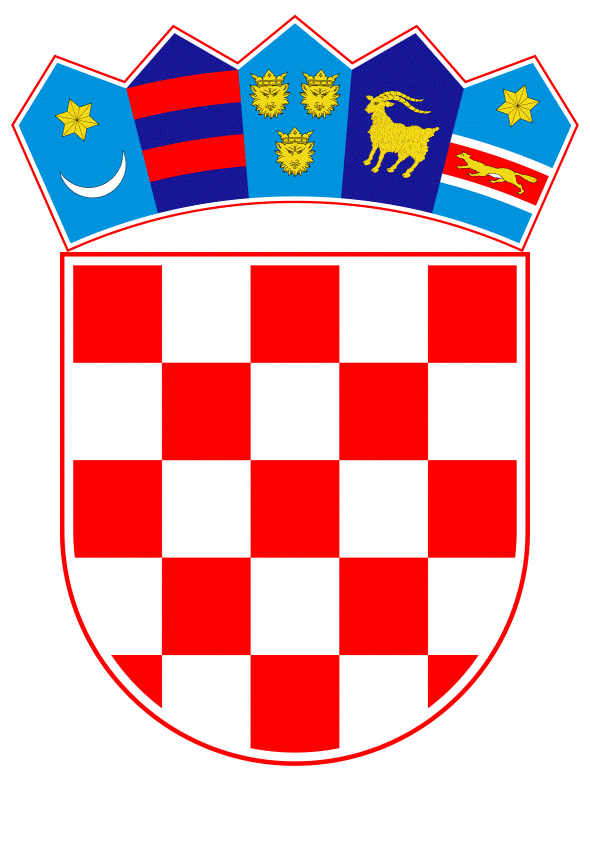 VLADA REPUBLIKE HRVATSKEZagreb, 6. veljače 2020.______________________________________________________________________________________________________________________________________________________________________________________________________________________________Banski dvori | Trg Sv. Marka 2  | 10000 Zagreb | tel. 01 4569 222 | vlada.gov.hrPRIJEDLOG	Na temelju članka 84. stavka 1. točke 7. Zakona o lokalnoj i područnoj (regionalnoj) samoupravi (Narodne novine, br. 33/01, 60/01 – vjerodostojno tumačenje, 129/05, 109/07, 125/08, 36/09, 150/11, 144/12, 19/13 – pročišćeni tekst, 137/15 – ispravak, 123/17 i 98/19), Vlada Republike Hrvatske je na sjednici održanoj ________  2020. godine donijelaR J E Š E N J Eo raspuštanju Općinskog vijeća Općine OtokI.		Raspušta se Općinsko vijeće Općine Otok, a članovima Općinskog vijeća prestaje mandat.II.		Vlada Republike Hrvatske imenovat će, posebnim rješenjem, povjerenika Vlade Republike Hrvatske u Općini Otok za obavljanje poslova iz nadležnosti Općinskog vijeća Općine Otok.III.		Povjerenik Vlade Republike Hrvatske preuzima sve ovlasti Općinskog vijeća Općine Otok.IV.		Sredstva za rad povjerenika Vlade Republike Hrvatske osiguravaju se u proračunu Općine Otok.V.		Ovo Rješenje stupa na snagu danom objave u „Narodnim novinama“.Obrazloženje	Ministarstvo uprave podnijelo je Vladi Republike Hrvatske prijedlog za raspuštanje Općinskog vijeća Općine Otok, temeljem odredbe članka 84. stavka 1. točke 7. Zakona o lokalnoj i područnoj (regionalnoj) samoupravi (u daljnjem tekstu: Zakon). 	U prijedlogu Ministarstva uprave navedeno je da je općinski načelnik Općine Otok dopisom KLASA: 022-01/20-01/03, URBROJ: 2175/04-02-20-2 od 10. siječnja 2020. godine obavijestio navedeno Ministarstvo da Općina Otok nije donijela proračun Općine za 2020. godinu, kao ni odluku o privremenom financiranju.  	U predmetnom dopisu je navedeno da je općinski načelnik sukladno zakonu podnio Prijedlog proračuna Općinskom vijeću na razmatranje i donošenje te da Općinsko vijeće na 25. sjednici održanoj 18. prosinca 2019. godine nije usvojilo predloženi Prijedlog proračuna za 2020. godinu – od 15 vijećnika koliko Općinsko vijeće broji članova, 7 vijećnika glasovalo je „za“, a 7 vijećnika je glasovalo „protiv“. 	Predsjednik Općinskog vijeća je sazvao novu, 26. sjednicu Općinskog vijeća za 30. prosinca 2019. godine te je na dnevni red ponovno uvršten Prijedlog proračuna za 2020. godinu, no sjednica se nije održala zbog nedostatka kvoruma.	Budući da je utvrđeno da Općina Otok nije donijela ni proračun, ni odluku o privremenom financiranju utvrđeno je da su se stekli zakonom propisani uvjeti iz članka 84. stavka 1. točke 7. Zakona.	Člankom 84. stavkom 1. točkom 7. Zakona propisano je da će Vlada Republike Hrvatske na prijedlog tijela državne uprave nadležnog za lokalnu i područnu (regionalnu) samoupravu raspustiti predstavničko tijelo ako u tekućoj godini ne donese proračun za sljedeću godinu niti odluku o privremenom financiranju, osim u slučaju iz članka 69.a stavka 1. istog Zakona.	U članku 69.a stavku 1. Zakona propisano je da će ako općinski načelnik, gradonačelnik, odnosno župan ne predloži proračun predstavničkom tijelu ili povuče prijedlog prije glasovanja o proračunu u cjelini te ne predloži novi prijedlog proračuna u roku koji omogućuje njegovo donošenje, Vlada Republike Hrvatske na prijedlog tijela državne uprave nadležnog za lokalnu i područnu (regionalnu) samoupravu razriješiti općinskog načelnika, gradonačelnika, odnosno župana i njihovog zamjenika koji je izabran zajedno s njima.	U konkretnom slučaju, općinski načelnik je izvršio svoju obvezu i predložio  Proračun Općine Otok za 2020. godinu, no Općinsko vijeće nije donijelo proračun, kao ni odluku o privremenom financiranju čime su se ispunili uvjeti za raspuštanje Općinskog vijeća.	Temeljem odredbe članka 8. Zakona o lokalnim izborima („Narodne novine“, br. 144/12, 121/16 i 98/19), mandat članova predstavničkih tijela jedinice lokalne, odnosno područne (regionalne) samouprave izabranih na redovnim izborima traje do stupanja na snagu odluke Vlade Republike Hrvatske o raspuštanju predstavničkih tijela, sukladno zakonu kojim se uređuje lokalna i područna (regionalna) samouprava.	Sukladno članku 85. stavku 1. Zakona, rješenje Vlade Republike Hrvatske o raspuštanju predstavničkog tijela stupa na snagu danom objave u Narodnim novinama.	Slijedom navedenoga riješeno je kao u izreci. 		Uputa o pravnom lijeku:		Protiv ovoga Rješenja, temeljem članka 85. stavka 2. Zakona, predsjednik raspuštenog Općinskog vijeća može podnijeti tužbu Visokom upravnom sudu Republike Hrvatske u roku od 8 dana od dana objave Rješenja.Klasa: Urbroj: Zagreb,  ____________   2020.Predlagatelj:Ministarstvo uprave Predmet:Prijedlog rješenja o raspuštanju Općinskog vijeća Općine Otok  PREDSJEDNIK mr. sc. Andrej Plenković  